München, 23.11.2012PRESSEMITTEILUNGRM REVIS®, DER LIVE-INFO- UND WERBEDIENST FEIERT ERFOLGREICH PREMIEREErfolg auf der ganzen Linie für RM REVIS®: Der Live-Info- und Werbedienst aufs Smartphone feierte jetzt Premiere auf den Münchner Medientagen. Bei einem exklusiven Event anlässlich des zehnjährigen Jubiläums von meet&greet&eat erlebten rund 150 Gäste aus Wirtschaft und Medien, wie effizient RM REVIS® den Live-Dialog mit den Besuchern führt.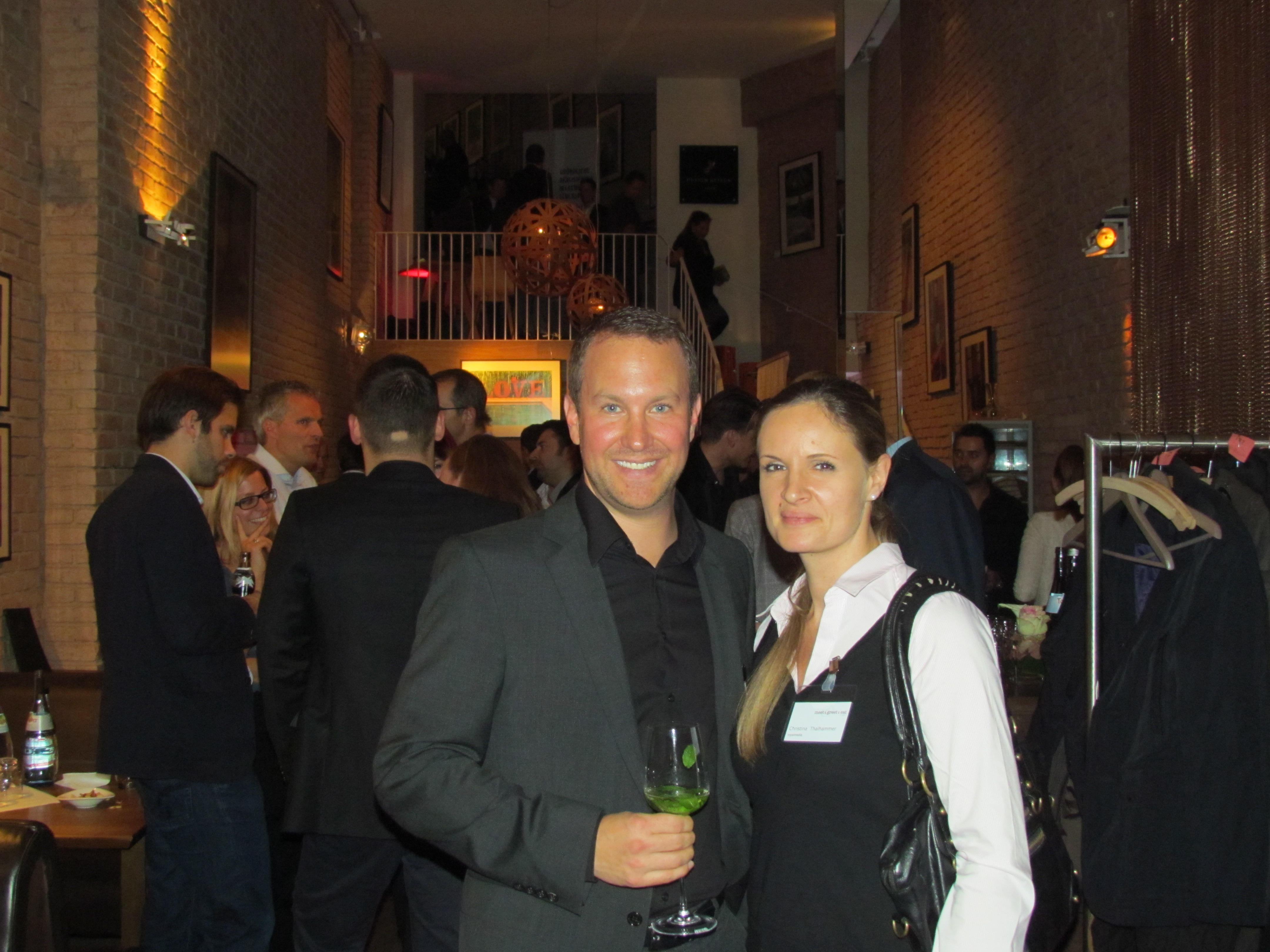 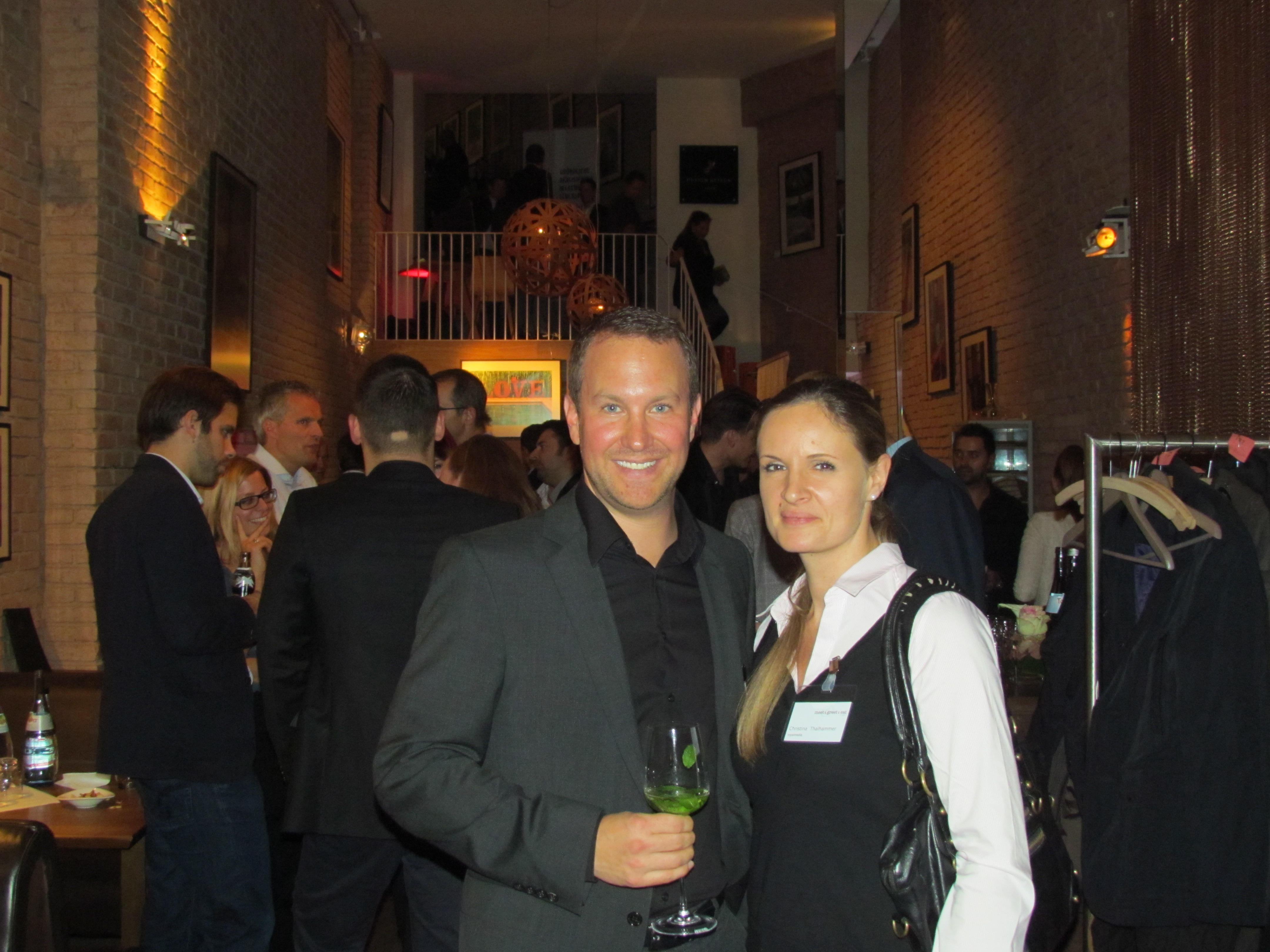 royalmedia®, der Münchner Betreiber von RM REVIS®, managte die Onlineregistrierung der Gäste und setzte RM REVIS® ein, um die Gäste persönlich auf ihrem Smartphone zu begrüßen. Das Besondere an RM REVIS® ist, dass hier Veranstalter und Sponsoren Information und Emotion live kombinieren können, über E-Mail und mobile Websites, unabhängig vom Betriebssystem des Smartphones.Ein Klick - und die Info ist für die Gäste sichtbar: Nutzer brauchen keine Apps und haben keine Kosten.Dank des großen Erfolgs erwägt die Werben & Verkaufen, Deutschlands auflagenstärkstes Kommunikations- und Medienmagazin, RM REVIS® auf eigenen Konferenzen und Kongressen einzusetzen. »Die persönliche Begrüßung direkt nach dem Betreten der Veranstaltung, kombiniert mit einer interaktiven Plattform für die Präsentation unserer Sponsoren, kam bei den Gästen mehr als gut an«, sagte Leif Pelikan, Initiator und Gastgeber der Veranstaltung: »RM REVIS® macht da weiter, wo große Ticketsysteme aufhören. Die Zusammenarbeit mit royalmedia® lief reibungslos.«Live-Info- und WerbePlattform für Veranstalter und Sponsorenroyalmedia® ist mit Fußballbundesliga- und anderen Sportvereinen im Gespräch, die ihre Fans während des Spiels noch schneller auf dem Laufenden halten und Sponsoren einbinden wollen. royalmedia® verhandelt außerdem mit Messegesellschaften, die ihre Aussteller mit an Bord nehmen und so Messebesucher live aufs Smartphone informieren wollen.»Live-Information macht dann Spaß, wenn sie direkt und elegant unterwegs ist«, sagt Christina Thalhammer, Geschäftsführerin der royalmedia® GmbH & Co. KG: »Mit RM REVIS® bieten wir einen Infodienst, der bei Veranstaltungen aller Art per E-Mail und mobiler Website direkt das Smartphone der Besucher erreicht. Experten prognostizieren für Deutschland bis 2015 eine Smartphone-Dichte von nahezu 100%. Das Smartphone ist das Live-Medium der Zukunft.«RM REVIS® – powered by royalmediA® GMBH & CO. KGAls 1984 Desktop-Publishing, 1993 Online-Datenbanken, 1997 digitale Großbelichtungen und 2003 e-Formulare starteten, war ein Unternehmen an vorderster Front mit dabei: royalmedia® GmbH & Co. KG. Immer wieder gelang es dem Münchner Anbieter innovativer Kommunikationstools, die Welt der Information maßgeblich weiterzuentwickeln. 2012 bringt royalmedia® eine weitere Innovation heraus:RM REVIS®, den Live-Info- und Werbedienst aufs Smartphone bei großen Besuchergruppen.RM REVIS® ist in Europa und den USA als Patent angemeldet.royalmedia® GmbH & Co. KG Rosenheimer Straße 139 81671 München  Geschäftsführer: Christina Thalhammer, Florian Fischer Telefon: +49 89 60 86 63 - 0 Telefax: +49 89 60 86 63 - 20 E-Mail: kontakt@royal-media.de   Weitere Informationen zu RM REVIS® unter www.rm-revis.de